Список депутатов Лиозненского районного Совета депутатов двадцать восьмого созываНаименование Совета депутатов, округа и его номерФамилия, имя, отчество депутатаДатарожденияОбразование,специальность по образованиюЗанимаемая должность,место работы,Адрес, телефон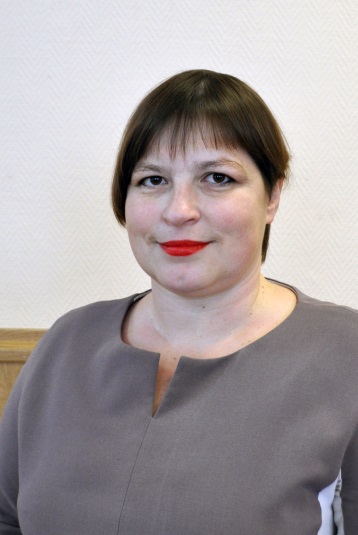 Лиозненский районный Совет депутатов,Велешковичский № 1РетнёваЕлена Норбертовна09.04.1974высшее, русский язык и литератураглавный редактор учреждения «Редакция районной газеты «Сцяг перамоги»г.п.Лиознотел.раб. 4 13 39тел.моб. 8 029 896 84 48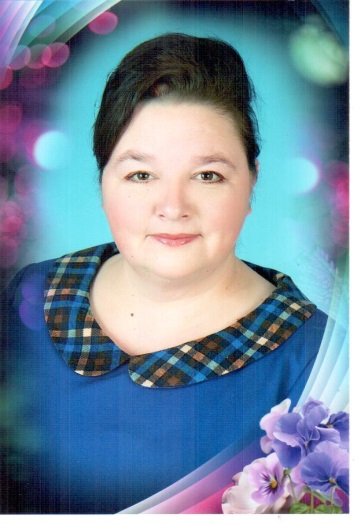 Лиозненский районный Совет депутатов,Полёновский № 2БоборнёваИнна Сергеевна27.07.1973высшее, методика обучения начальных классовзаведующий ГУО «Велешковичский ясли-сад «Радуга» Лиозненского районааг.Михалиново тел.раб. 5 02 31тел.моб. 8 029 517 33 39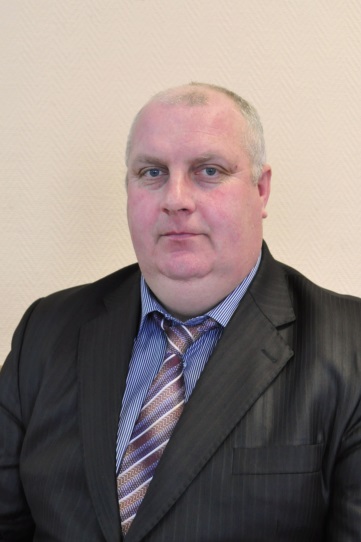 Лиозненский районный Совет депутатов,Ковалевский № 3ЗазитМихаил Леонидович31.01.1973высшее, агрономияработник ООО им.Мичурина Смоленская область Руднянский районаг.Ковалител.моб. 8 033 300 80 34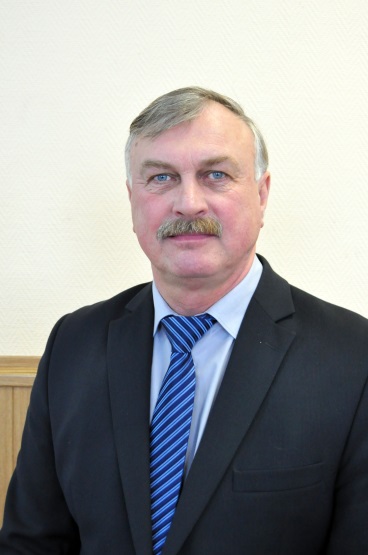 Лиозненский районный Совет депутатов,Надежинский № 4ВорохобкоИгорь Евгеньевич02.02.1963высшее, лечебное делоглавный врач УЗ «Лиозненская ЦРБ»г.п.Лиознотел.раб.5 06 59тел.моб.8 033 363 31 34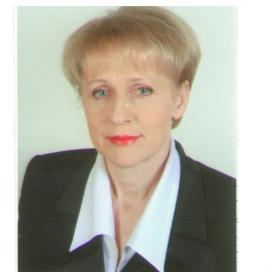 Лиозненский районный Совет депутатов,Яськовщинский № 5Дрилёнок Тамара Леонидовна22.01.1962высшее, физика председательЛиозненского районного Совета депутатовг.п.Лиозно тел.раб. 5 25 88тел.моб.8 029 210 81 18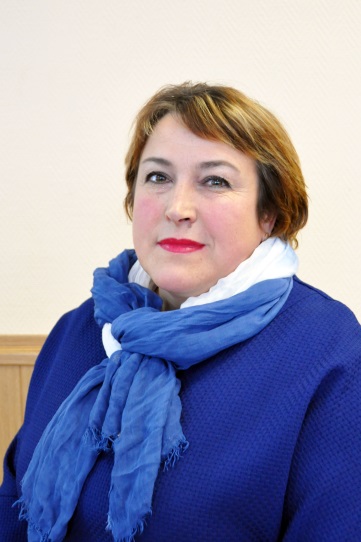 Лиозненский районный Совет депутатов,Клевцовский № 6КатовичЗоя Васильевна03.03.1969высшее, агрономияначальник СФ «Клевцы» КУП Витебскоблдорстрой»д.Клевцытел.раб. 3 66 47тел.моб.8 029 717 00 40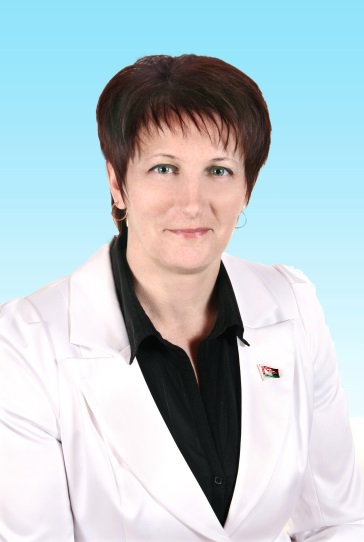 Лиозненский районный Совет депутатов,Стасевский № 7Пукова Светлана Владимировна20.12.1970высшее, агрономияпредседатель Лиозненского сельского Совета депутатовд.Конашково тел.раб. 5 16 77тел.моб.8 029 599 94 58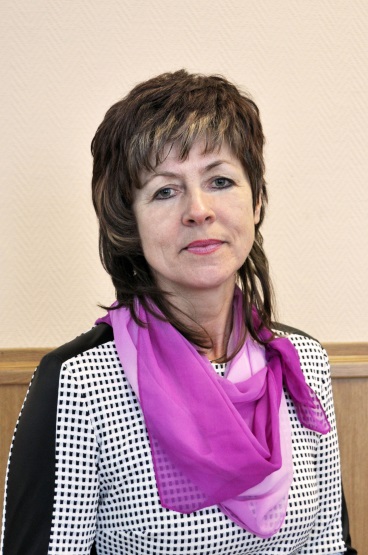 Лиозненский районный Совет депутатов,Зубковский № 8ШерснёваИрина Николаевна11.03.1967высшее, культурно-просветительная работа директор коммунального унитарного кинозрелищного предприятия киновидеопроката «Лиозненская райкиновидеосеть»аг.Зубкител.раб. 5 31 78тел.моб.8 033 309 23 55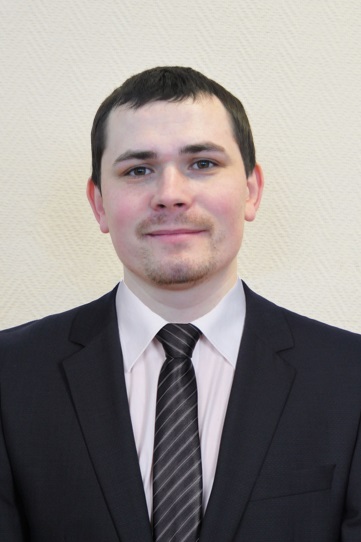 Лиозненский районный Совет депутатов,Адаменский № 9ПивоварчикСергей Сергеевич01.08.1988высшее, библиотечно-информационная деятельностьдиректоррайонного центра культуры ГУК «Лиозненская централизованная клубная система»г.п.Лиознотел.раб. 5 26 41тел.моб.8 033 646 71 85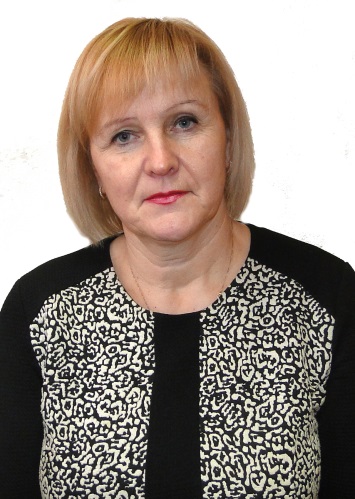 Лиозненский районный Совет депутатов,Пушковский № 10БаранковаЕлена Сергеевна24.05.1963среднее специальное, фельдшерзаведующий (фельдшер) Пушковского фельдшерско-акушерского пунктааг.Пушки тел.раб. 5 06 63тел.моб. 8 029 595 95 72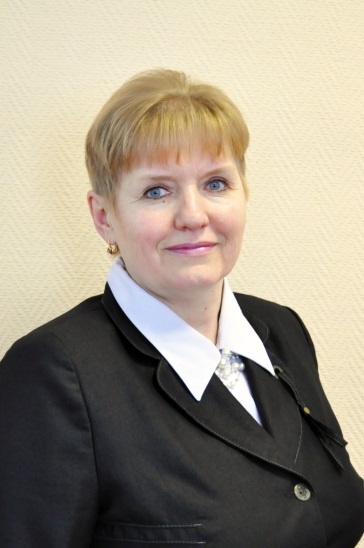 Лиозненский районный Совет депутатов,Черноручский № 11ЯкимушНина Александровна02.01.1966высшее, финансы и кредитначальник финансового отдела Лиозненского райисполкомаг.п.Лиозно,тел.раб. 5 11 66тел.моб. 8 033 645 11 20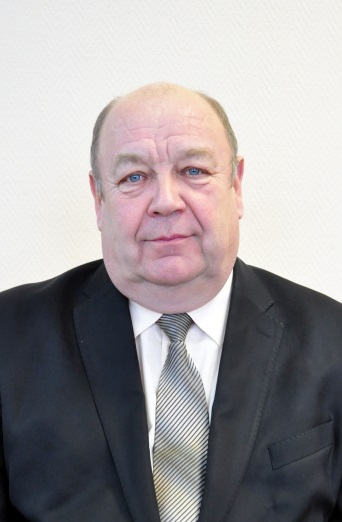 Лиозненский районный Совет депутатов,Крынковский № 12Баран Виктор Ефимович17.04.1958высшее, энергетическое обеспечение сельскохозяйственного производствапенсионерг.п.Лиознотел.моб. 8 029 518 01 88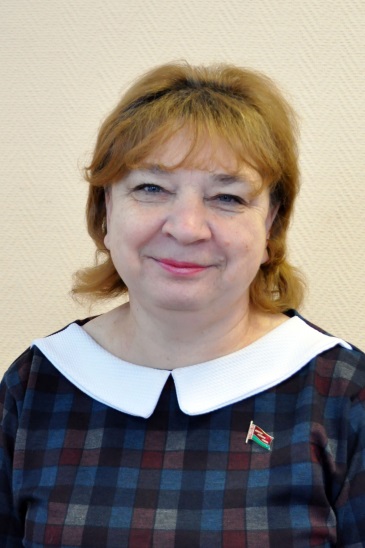 Лиозненский районный Совет депутатов,Чернышевский № 13ИвановаЛюдмила Геннадьевна17.01.1963высшее, зоотехнияпредседатель Крынковского сельского Совета депутатоваг.Крынкител.раб. 3 77 71тел.моб. 8 029 296 27 96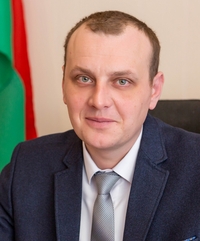 Лиозненский районный Совет депутатов,Выдрейский № 14СтежкинНиколайНиколаевич04.11.1985высшее, юриспруденцияпервый заместитель председателя Толочинского райисполкома - начальник управления по сельскому хозяйству и продовольствиютел.моб. 8 029 597 89 98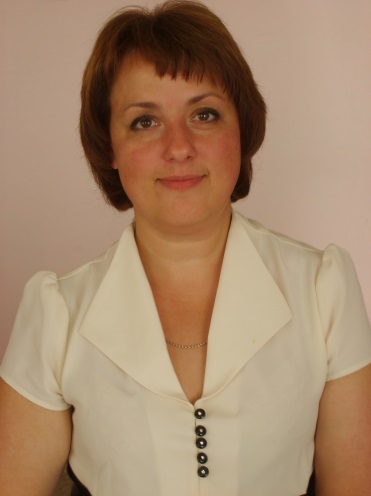 Лиозненский районный Совет депутатов,Высочанский № 15ЛисицаОксана Федоровна23.02.1974высшее, биология и химия директорГУО «Высочанская ясли-сад базовая школа Лиозненского района»д.Высочаны тел.раб. 5 31 40тел.моб.8 029 293 45 71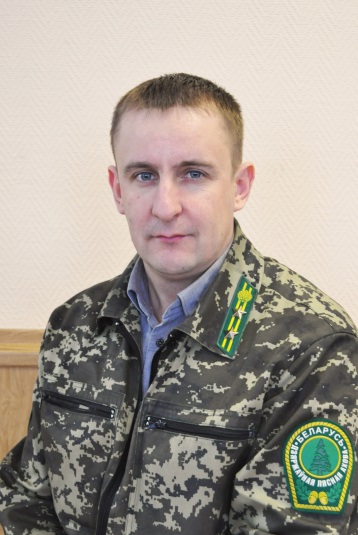 Лиозненский районный Совет депутатов,Зачернянский №16Красицкий Сергей Анатольевич09.10.1983высшее, лесное хозяйствоначальник Богушевского леспромхозаг.п.Лиозномоб. 8 029 717 21 83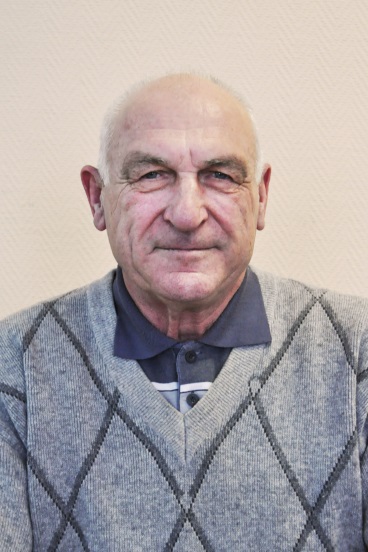 Лиозненский районный Совет депутатов,Молодежный № 17Селезнёв Николай Васильевич12.05.1945среднее специальное, механизация сельского хозяйствадиректор КУП «Лиозненское ПМС»г.п.Лиознотел.раб. 3 84 18тел.моб. 8 029 712 88 68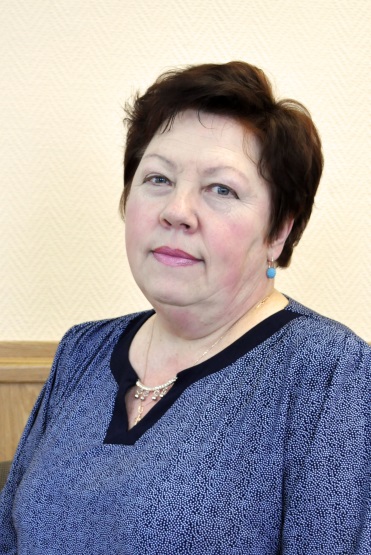 Лиозненский районный Совет депутатов,Перемонтовский № 18Гормаш Елена Александровна20.12.1958высшее, лечебное делопенсионераг.Добромыслител.моб. 8 029 711 37 85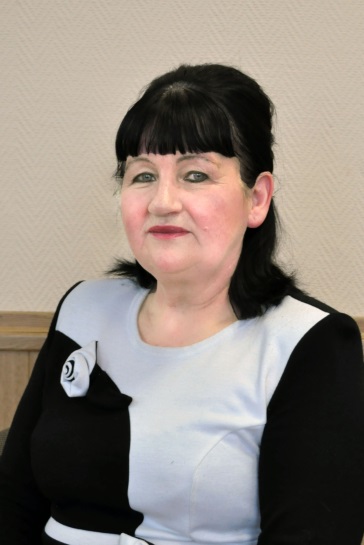 Лиозненский районный Совет депутатов,Барсеевский № 19Головнёва Наталья Петровна26.07.1960высшее, агрономияпродавец магазина № 38 Лиозненского райпо д. Барсеевод.Барсеевотел.раб. 5 45 19тел.моб. 8 033 337 30 55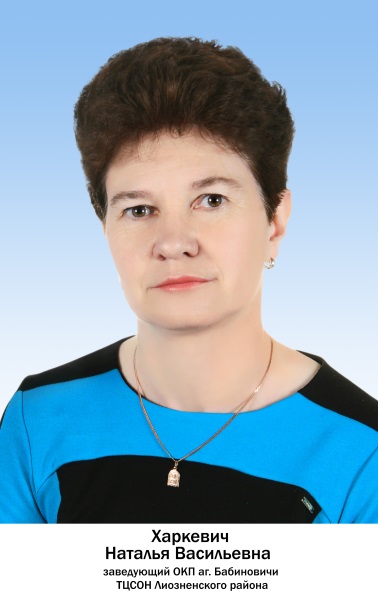 Лиозненский районный Совет депутатов,Бабиновичский № 20Харкевич Наталья Васильевна22.09.1968высшее, бухгалтерский учет и финансыне работаетаг.Бабиновичи тел.моб. 8 033 692 96 01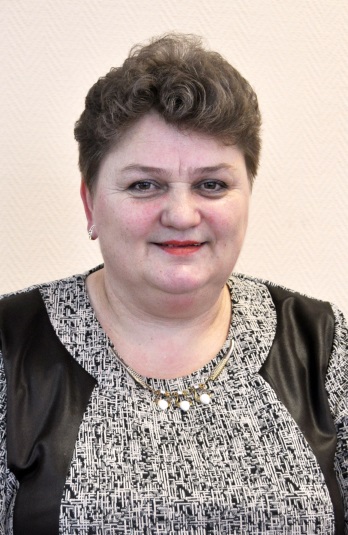 Лиозненский районный Совет депутатов,Осипенский № 21АнтипенкоОльга Алексеевна01.08.1964высшее, бухгалтерский учет, анализ и аудитзаместитель директора УП ЖКХ Лиозненского районаг.п.Лиозно тел.раб. 5 05 10тел.моб. 8 029 516 24 49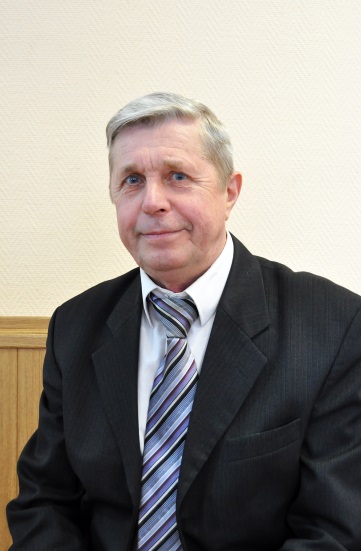 Лиозненский районный Совет депутатов,Добромыслянский № 22АнтаньковВладимир Васильевич01.08.1955высшее, механизация сельского хозяйствадиректор коммунального унитарного предприятия по оказанию услуг «Лиозненская хлебная база»г.п.Лиознотел.раб. 5 91 75тел..моб. 8 029 518 61 84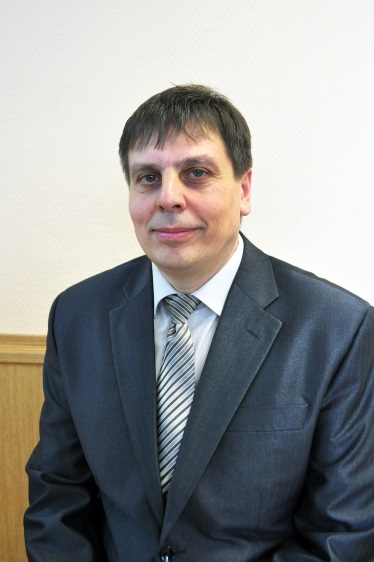 Лиозненский районный Совет депутатов,Чкаловский № 23БерёзкаОлег Григорьевич02.02.1965высшее, лечебное деловрач-хирург, заведующий хирургическим отделением УЗ «Лиозненская ЦРБ»г.п.Лиознотел.раб. 5 06 45тел.моб. 8 029 516 82 95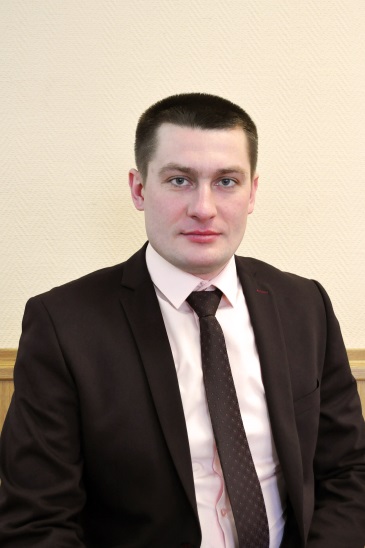 Лиозненский районный Совет депутатов,Станционный № 24ПышныйКонстантинЛеонидович06.09.1985высшее, лесное хозяйстводиректор ГЛХУ «Лиозненский лесхоз»г.п.Лиознотел.раб. 5 93 83тел.моб. 8 033 383 93 00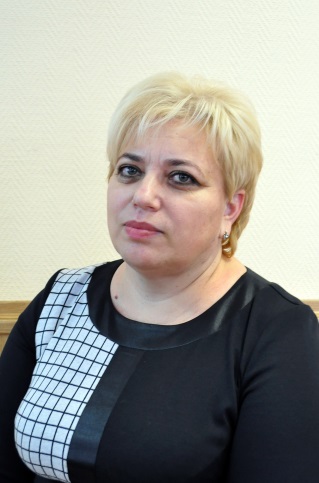 Лиозненский районный Совет депутатов,Кировский № 25Барынкина Юлия Александровна26.02.1971высшее, агрономия директор ОАО «Лиозненский льнозавод»г.п.Лиознотел.моб. 8 029 593 01 25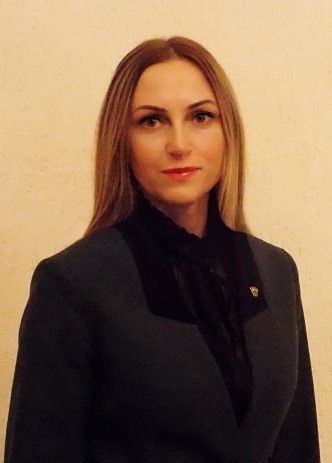 Лиозненский районный Совет депутатов,Красноармейский № 26МарченкоНаталья Сергеевна27.02.1987высшее, география и биологияинспектор мобилизационного отдела военного комиссариата г.Витебска, Витебского и Лиозненского районов (в декретном отпуске)г.п.Лиознотел.моб. 8 033 329 54 46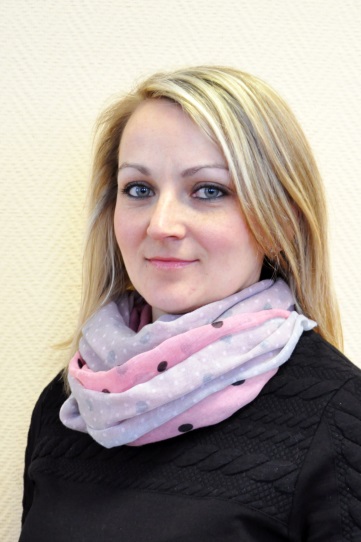 Лиозненский районный Совет депутатов,Октябрьский № 27СоловьёваЕлена Геннадьевна09.06.1987высшее, история, белорусский язык и литературауправляющий делами Лиозненского сельского исполнительного комитета (в декретном отпуске)г.п.Лиознотел.моб. 8 029 518 53 83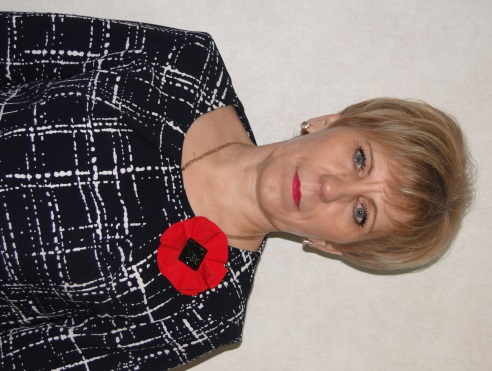 Лиозненский районный Совет депутатов,Школьный №29Апет Ирина Ивановна17.05.1969высшее, педагогика и методика начального обучениядиректор ГУО «Средняя школа № 1 г.п.Лиозно»г.п.Лиозно тел.раб. 5 13 98тел.моб. 8 029 595 02 56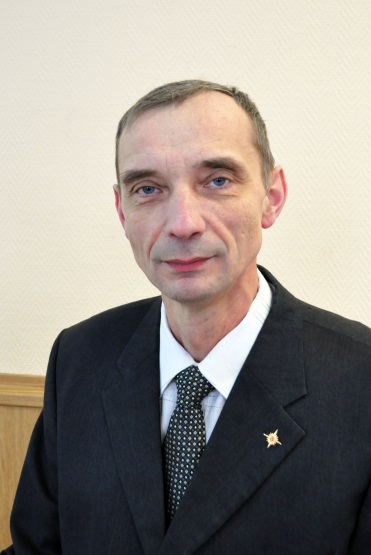 Лиозненский районный Совет депутатов,Тихмяновский №30Сержанков Александр Викторович13.04.1972высшее,инженер пожарной техники безопасности; командно-штабная оперативно-тактическая работаохранник ГУО «Средняя школа № 1 г.п.Лиозно»г.п. Лиозно тел.моб. 8 029 249 26 32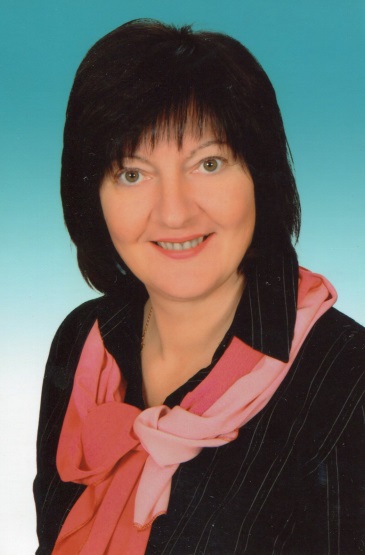 Лиозненский районный Совет депутатов,Строительный № 31МамневаЕленаЕвгеньевна12.06.1968высшее, педагогика и методика дошкольного образованиязаведующий государственного учреждения образования «Ясли-сад № 3 «Солнышко» г.п.Лиозно»г.п.Лиознотел.раб. 4 19 21тел.моб. 8 033 317 58 29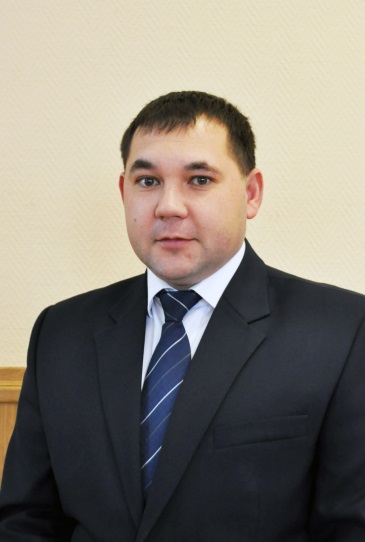 Лиозненский районный Совет депутатов,Безугловский № 32ЧайкинВиталий Борисович26.10.1983высшее, предупреждение и ликвидация чрезвычайных ситуацийначальник Витебского РОЧСг.п.Лиознотел.моб. 8 029 593 35 15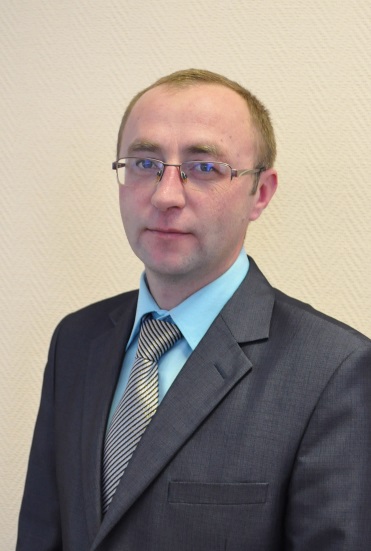 Лиозненский районный Совет депутатов,Купаловский № 33Селезнёв Роман Леонидович14.11.1978высшее, лесное хозяйстводиректор частного производственного торгового унитарного предприятия «Лесорама»г.п.Лиозно, тел.моб. 8 029 717 04 23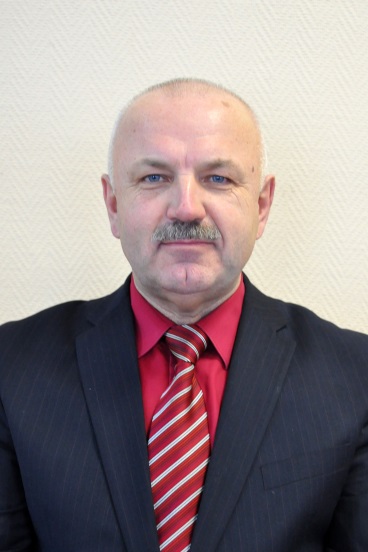 Лиозненский районный Совет депутатов,Комсомольский № 34Снаров Леонид Иванович19.02.1960высшее, строительство дорог и транспортных объектовначальник филиала «Лиозненское ДРСУ №107» КУП «Витебскоблорстрой»г.п.Лиозно,тел.раб. 5 71 84тел.моб. 8 029 717 10 70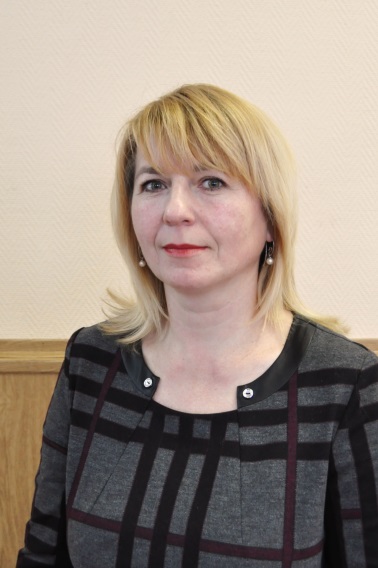 Лиозненский районный Совет депутатов,Садовый №35Евсеенко Ольга Матвеевна21.10.1969высшее, зоотехнияначальник управления по труду, занятости и социальной защите райисполкомаг.п.Лиозно, тел.раб. 5 29 48тел.моб. 8 029 719 62 61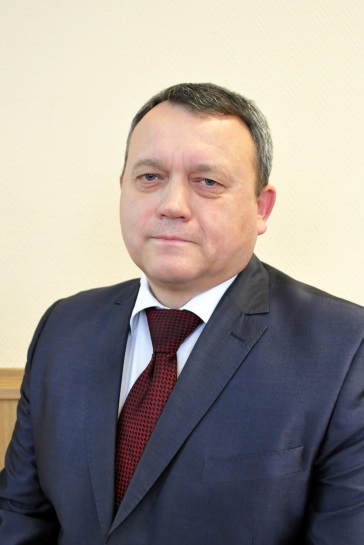 Лиозненский районный Совет депутатов,Черняховский № 36Князев Константин Борисович17.04.1968высшее, правоведениеруководитель отдела охраны магазина в г.Витебск «ГИППО» иностранного унитарного предприятия «БелВиллесден»г.п.Лиозно,тел.моб. 8 029 711 77 07